С Днем мамы, мамочка милая!Для меня ты всегда будешь «самой».Самою доброю, самой красивою,Самой нежной и ласковой мамой!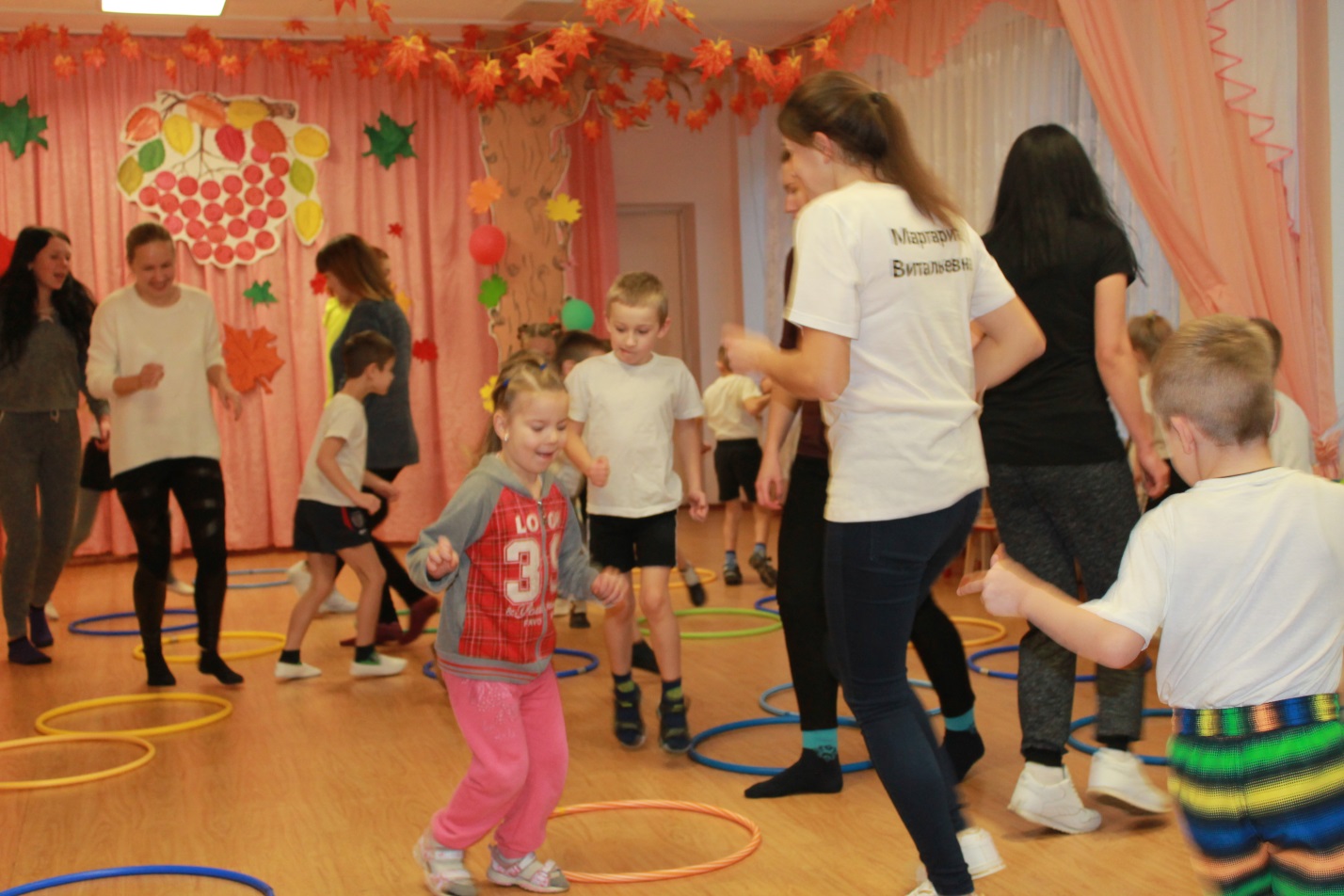 Здравствуйте, я Миньон, в Ваших мам давно влюблем! Я про праздник услыхал и на праздник прискокал.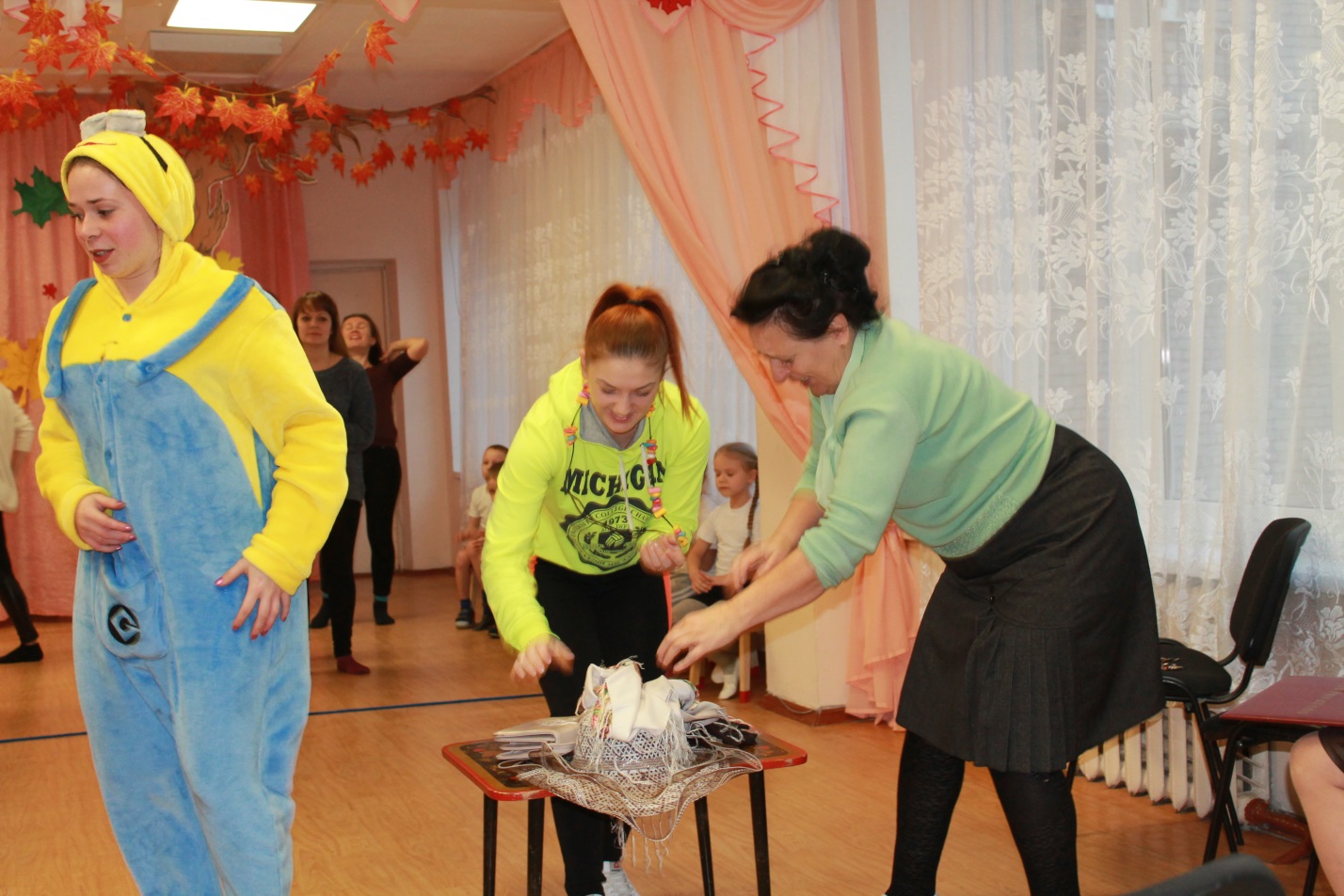 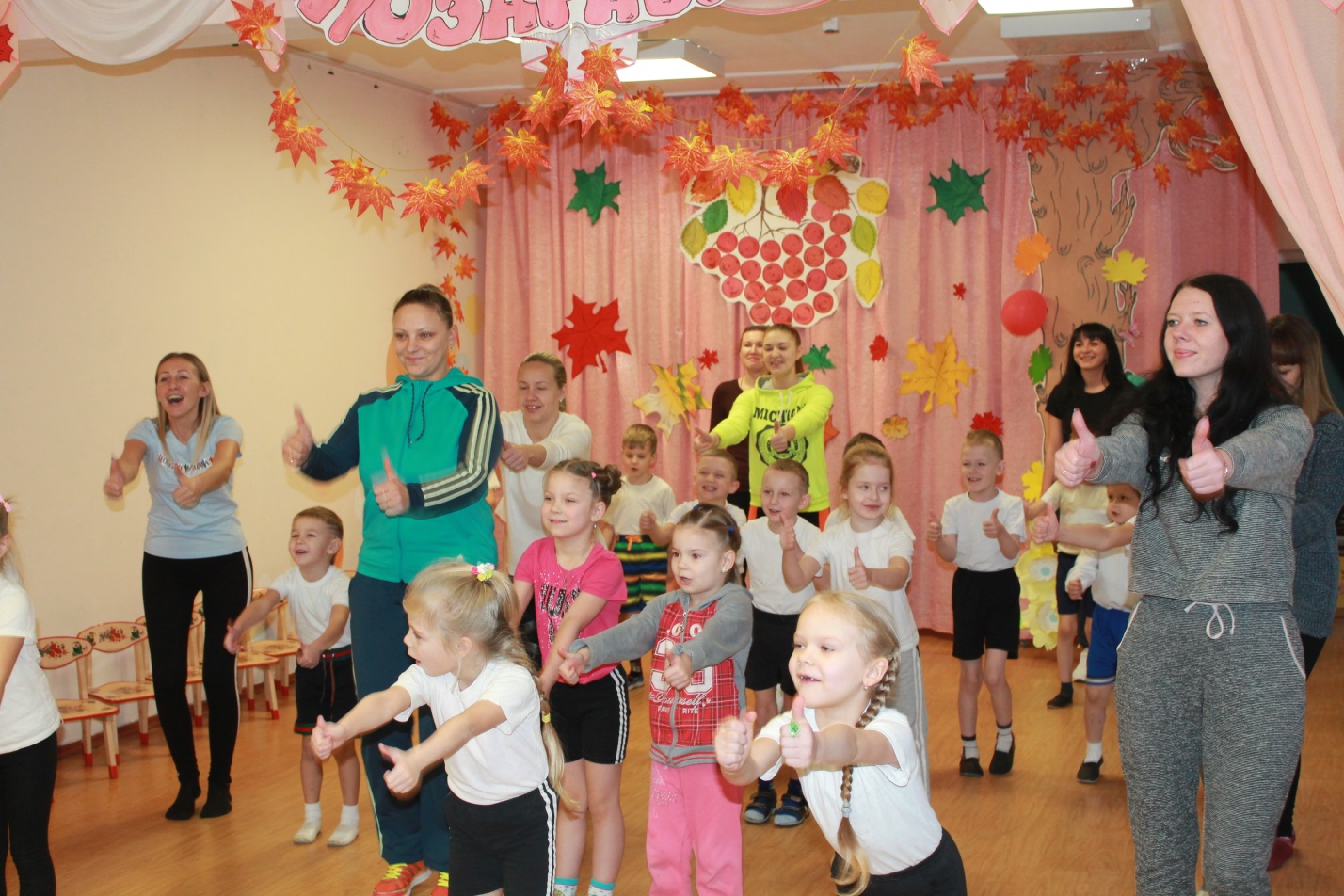 Моей мамуле, самой замечательной.Хочу за всё спасибо я сказать!Зато, что ты всегда ко мне внимательна,Что любишь и готова поддержать!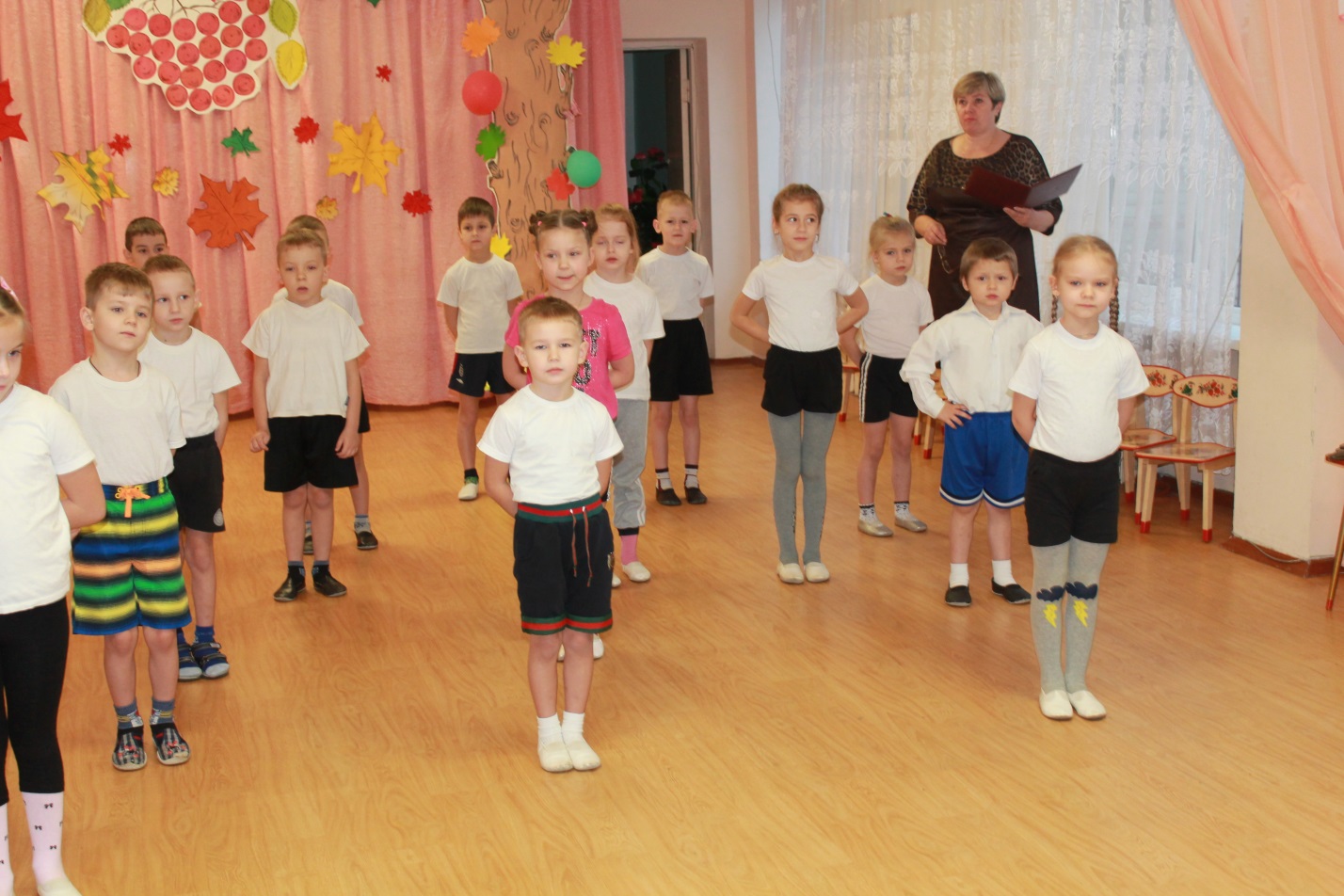 